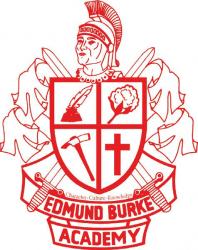 EDMUND BURKE ACADEMY   Supplemental Reading Parent Letter                                 Class:  United States History			                       Teacher: Karen H. ReevesDear Parent,      Your student is about to embark upon the Supplemental Reading project designed to not only address the reading/writing components of the U.S. History course, but also to enhance students’ in-depth understanding of various aspects of our country’s history. In addition, students will be able to explore those areas of particular interest and, hopefully, be encouraged to pursue their interests with further research on those topics. I appreciate your support in this endeavor and have provided my contact information should you, at any time, need to contact me. Task: The Supplemental Reading project will include the choosing/reading of a book from the United States History reading list, the completion of an in-class essay, and the completion of a book exam specific to each book. Students may get their book by checking it out from the EBA library or the Burke County Public Library, borrowing it from their instructor (must agree to replace it if damaged or lost), or by purchasing the book (paperback copy or electronic for e-readers).  Please Note: The books on this list are either primary sources, standards in the field, or books that address very specific topics in history. They vary in reading levels as well as format, but none are edited or abridged. While this instructor has read each book and chosen them for their instructional value, some contain graphic violence/language or address mature subjects. Students will be informed of the content of each book, but they may only choose to read the book at your discretion. Please pay close attention to the book they choose before you give your permission to any work. Feel free to contact me should you have any questions.Assessments:	Essay Summary:  Summative Assessment (test) grade      Book Exam: 	       Summative Assessment (test) grade       Important Due Dates: 			                        Contact Information:Your child’s success is important to me. Please encourage him/her to read, take notes, ask questions, follow guidelines, and meet deadlines. If you have additional questions, please contact me at kreeves@burkeacademy.org, kreeves@burke.net, or leave a message at 706.554.4479. Please return bottom portion only.------------------------------------------------------------------------------------------------------------------         I have read the above information and understand that my child is responsible for following all             guidelines and meeting all deadlines.____________________________       ___________________________        __________Parent Signature			         Student Signature                                              Date# 1 Date: 10/22/18# 2Date: 11/27/18# 3 Date: 1/9/19Permission Slip due with choice of bookIn-class essay + notes (summary of ½ of book)Book Exam (entire book due)